ГОСТ 22689.2-89 Трубы полиэтиленовые канализационные и фасонные части к ним. Конструкция
ГОСТ 22689.2-89

Группа Ж21
МЕЖГОСУДАРСТВЕННЫЙ СТАНДАРТТрубы полиэтиленовые канализационные и фасонные части к ним

КОНСТРУКЦИЯ

Polyethylene waste-pipes and fittings. Construction
ОКП 49 2600Дата введения 1989-10-01
ИНФОРМАЦИОННЫЕ ДАННЫЕ1. РАЗРАБОТАН И ВНЕСЕН Министерством промышленности строительных материалов СССР

РАЗРАБОТЧИКИ СТАНДАРТА
О.П.Михеев, канд. техн. наук (руководитель темы); В.И.Фельдман, канд. техн. наук; Л.П.Жаброва; Н.Г.Кулихина; А.Н.Афонин, канд. техн. наук; Р.Ф.Локшин, канд. техн. наук; С.В.Ехлаков, канд. техн. наук; И.В.Гвоздев; В.И.Терехин; А.А.Васильев; Л.С.Васильева; А.П.Чекрыгин
2. УТВЕРЖДЕН И ВВЕДЕН В ДЕЙСТВИЕ Постановлением Государственного строительного комитета СССР от 16.06.89 N 93
3. ВЗАМЕН ГОСТ 22689.2-77-ГОСТ 22689.20-77
4. ССЫЛОЧНЫЕ НОРМАТИВНО-ТЕХНИЧЕСКИЕ ДОКУМЕНТЫ

5. ПЕРЕИЗДАНИЕ. Ноябрь 2000 г.


ВНЕСЕНА поправка, опубликованная в ИУС N 11, 1990 г.

Поправка внесена изготовителем базы данных.

Настоящий стандарт распространяется на трубы и фасонные части к ним (далее - изделия) из полиэтилена низкого давления (ПНД) и полиэтилена высокого давления (ПВД), предназначенные для внутренней канализации зданий, и комплектующие детали к ним.

Технические требования, правила приемки, методы испытания, маркировка, упаковка, транспортирование, хранение и гарантии изготовителя труб и фасонных частей должны соответствовать указанным в ГОСТ 22689.0.
1. ТРУБЫ1.1. Канализационные трубы должны изготовляться прямыми отрезками длиной 2; 3; 5,5; 6 и 8 м с размерами, указанными на черт.1 и в табл.1.

По согласованию изготовителя с потребителем допускается изготовление труб другой длины.
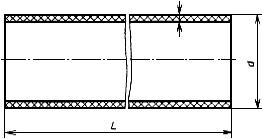 
Черт.1*________________
* Черт.1 соответствует бумажному оригиналу. - Примечание изготовителя базы данных.Таблица 1
ммПримечания:
1. Допускалось до 01.01.91 по согласованию с потребителем изготовление труб номинальным наружным диаметром 48,6 и 107,5 мм по утвержденной конструкторской документации с предельными отклонениями от размеров, указанными для изделий номинальным диаметром 50 и 110 мм.

2. Теоретическая масса труб приведена в табл.22. 

Пример условного обозначения трубы канализационной наружным диаметром 110 мм длиной 6000 мм из ПНД:
Труба ТК 110-6000-ПНД ГОСТ 22689.22. Раструбы и гладкие концы фасонных частей2.1. Конструкция и размеры раструбов и гладких концов фасонных частей типа Кк должны соответствовать указанным на черт.2 и табл.2, типа Сс - указанным на черт.3 и табл.3, типа Рр - указанным на черт.4 и в табл.4.
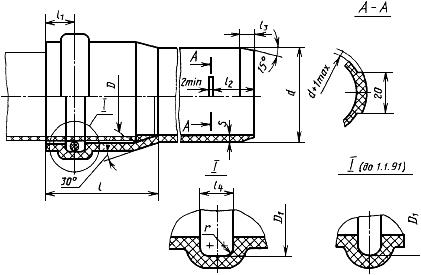 
Черт.2(Поправка. ИУС N 11-1990).
Таблица 2 ммПродолжение табл.2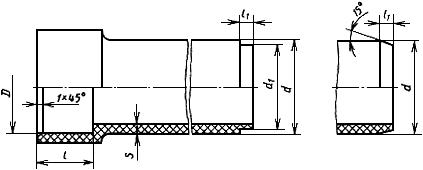 
Черт.3
Таблица 3 мм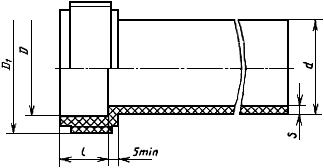 
Черт.4
Таблица 4
ммПримечания:
1. Допускалось до 01.01.91 по согласованию с потребителем изготовление фасонных частей для труб номинальным наружным диаметром 48,6 и 107,5 мм по утвержденной конструкторской документации с отклонениями от размеров, указанными для изделий диаметром 50 и 110 мм.
2. Теоретическая масса фасонных частей приведена в табл.23 приложения.
3. Патрубки3.1. Патрубки должны изготовляться следующих типов:


Патрубок типа КС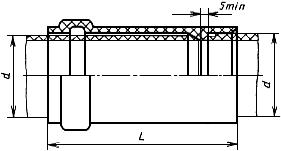 
Черт.5

Патрубок типа Кс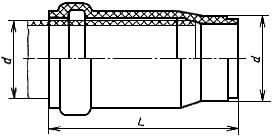 
Черт.6
Патрубок типа Рс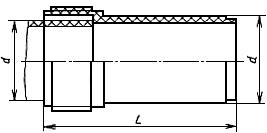 
Черт.7
Патрубок типа СР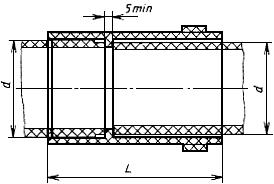 
Черт.8
3.2. Размеры патрубков должны соответствовать указанным в табл.5.

Таблица 5
мм
Пример условного обозначения патрубка типа КС для труб диаметром 50 мм из ПНД:
Патрубок П 50К50С-ПНД ГОСТ 22689.2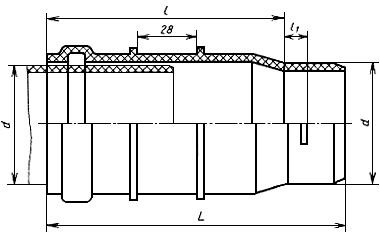 4. Патрубки компенсационные4.1. Компенсационные патрубки должны изготовляться следующих типов:


Компенсационный патрубок типа Кк
Черт.9
Компенсационный патрубок типа КС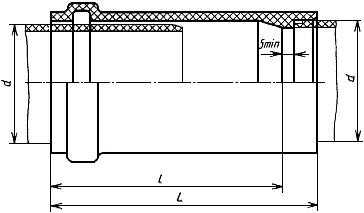 
Черт.10

Компенсационный патрубок типа Кс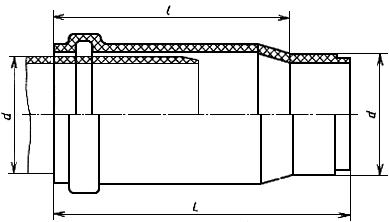 
Черт.11
4.2. Размеры компенсационных патрубков различных типов должны соответствовать указанным в табл.6.

Таблица 6
мм
Пример условного обозначения компенсационного патрубка типа Кс из ПНД для соединения труб диаметром 110 мм:
Патрубок ПК 110К110с-ПНД ГОСТ 22689.2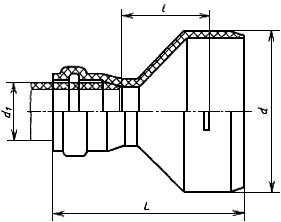 5. Патрубки переходные5.1. Переходные патрубки должны изготовляться следующих типов:

Патрубок типа кК
Черт.12

Патрубок типа сК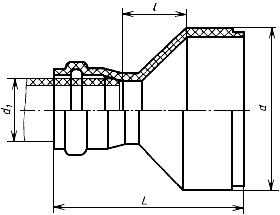 
Черт.13

Патрубок типа сС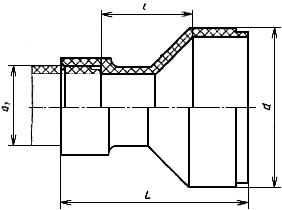 
Черт.14
Патрубок типа сР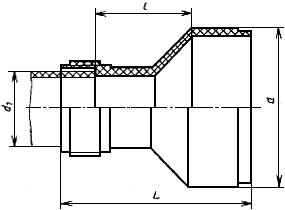 
Черт.155.2. Размеры переходных патрубков должны соответствовать указанным в табл.7.

Таблица 7 мм
Пример условного обозначения переходного патрубка типа кК из ПНД для соединения труб диаметрами 90 и 50 мм:
Патрубок ПП 90к50К-ПНД ГОСТ 22689.2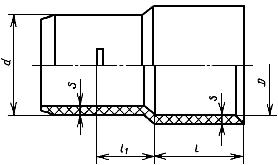 6. Патрубки приборные6.1. Приборные патрубки должны изготовляться следующих типов:


Патрубок типа Ук
Черт.16

Патрубок типа УС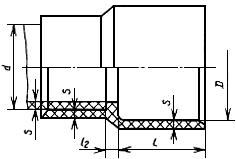 
Черт.176.2. Размеры приборных патрубков должны соответствовать указанным в табл.8.

Таблица 8 мм(Поправка. ИУС N 11-1990).


Пример условного обозначения приборного патрубка типа Ук диаметром 110 мм из ПНД для присоединения к выпуску унитаза:
Патрубок ППрУ110к-ПНД ГОСТ 22689.2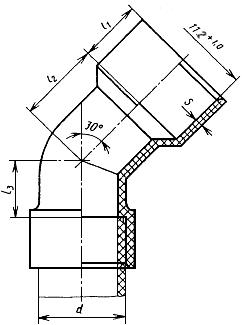 7. Отводы приборные7.1. Приборные отводы должны изготовляться следующих типов:


Отвод типа УС
Черт.18


Отвод типа Ук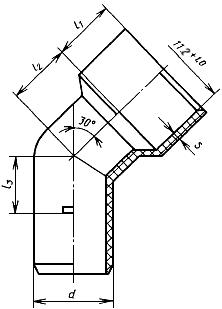 
Черт.19(Поправка. ИУС N 11-1990).7.2. Размеры приборных отводов должны соответствовать указанным в табл.9.

Таблица 9
мм
Пример условного обозначения отвода приборного типа УС диаметром 110 мм из ПНД для присоединения к выпуску унитаза:
Отвод ОПр У110С-ПНД ГОСТ 22689.2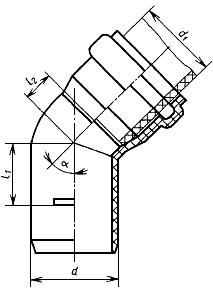 8. Отводы8.1. Отводы должны изготовляться следующих типов:
8.2. Размеры отводов должны соответствовать указанным в табл.10.

Таблица 10 мм
Примечание. Размеры 50х40 даны для отводов типов СК и СР.


Пример условного обозначения отвода типа СР с углом =87°30' из ПНД для соединения с трубами 50 мм и 40 мм:

Отвод О 50С40Р-ПНД ГОСТ 22689.2 

То же, типа СК с углом =30°:

Отвод О 30° 40С50К-ПНД ГОСТ 22689.2 

(Поправка. ИУС N 11-1990).
9. Тройники9.1. Тройники должны изготовляться следующих типов:


Тройник типа КкК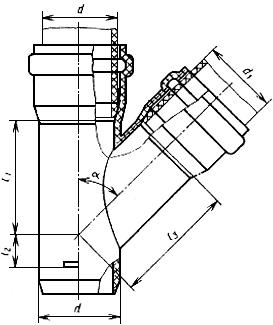 
Черт.24
Тройник типа КкудК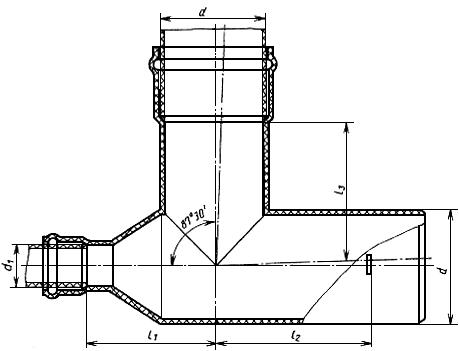 
Черт.25
Тройник типа КудкК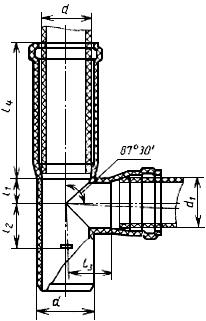 
Черт.26
Тройник типа КСК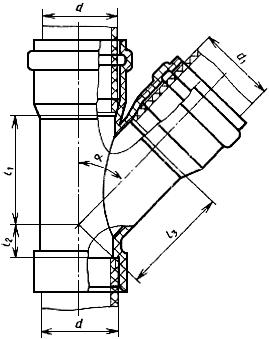 
Черт.27
Тройник типа ССК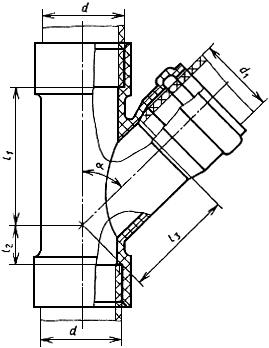 
Черт.28
Тройник типа ССС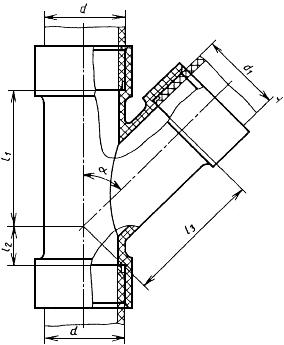 
Черт.29
Тройник типа РСР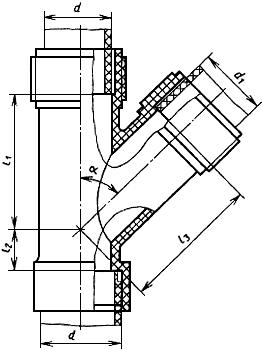 
Черт.30
Тройник типа ССР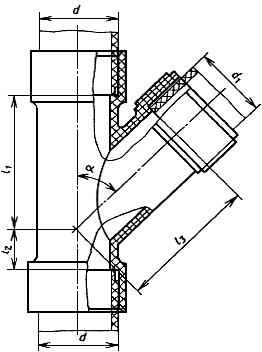 
Черт.31
Тройник типа СкК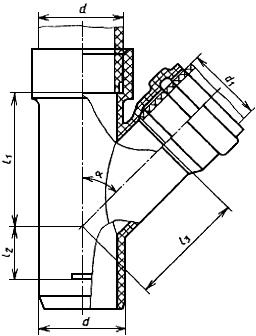 
Черт.32(Поправка. ИУС N 11-1990).9.2. Размеры тройников типов КкК, КудкК, КСК, ССК, ССС, РСР, ССР, СкК должны соответствовать указанным в табл.11, а тройника типа КкудК - в табл.12.

Таблица 11 мм

Таблица 12
мм
Пример условного обозначения тройника типа КСК с углом =87°30' для соединения с трубами диаметром 110 мм и 50 мм из ПНД:
Тройник Т 110К110С50К-ПНД ГОСТ 22689.2То же, тройника типа КСК с углом =45° для соединения труб тех же диаметров из ПНД:
Тройник Т 45° 110К110С50К-ПНД ГОСТ 22689.2
(Поправка. ИУС N 11-1990).
10. Крестовины10.1. Крестовины должны изготовляться следующих типов:


Крестовина типа КкКК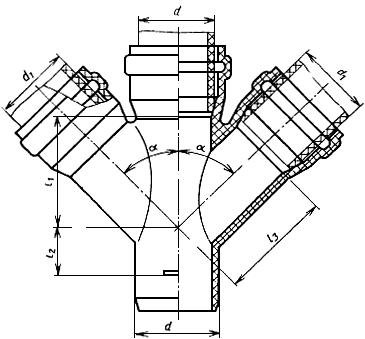 
Черт.33
Крестовина типа СкКК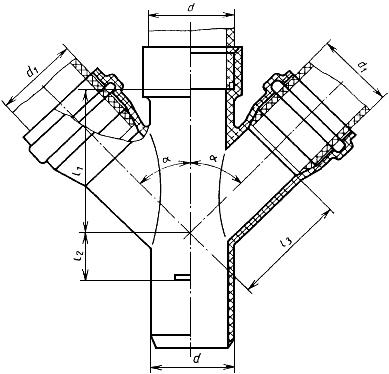 
Черт.34

Крестовина типа СССР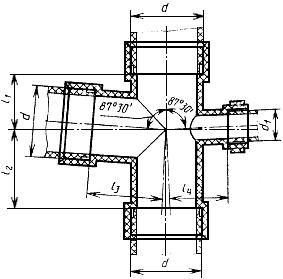 
Черт.35
Крестовина типа СССК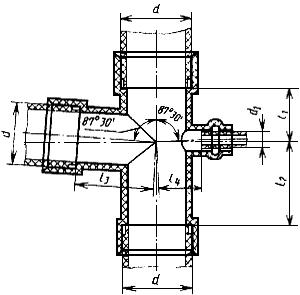 
Черт.36
Крестовина типа СССС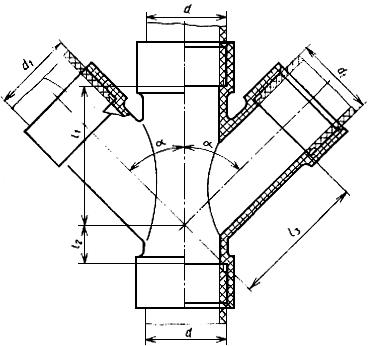 
Черт.37
Пример условного обозначения крестовины типа СкКК с углом =87°30' для соединения с трубами диаметром 110 мм из ПНД:
Крестовина К 110С110к110К110К-ПНД ГОСТ 22689.2 10.2. Размеры крестовин должны соответствовать указанным в табл.13.

Таблица 13
мм11. Крестовины со смещенными осями отводов11.1. Крестовины со смещенными осями отводов должны изготовляться следующих типов:
Крестовина со смещенными осями отводов типа КкКК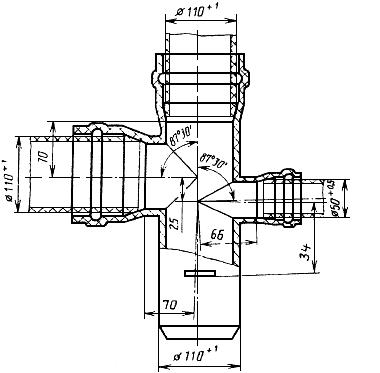 
Черт.38
Крестовина со смещенными осями отводов типа СкКК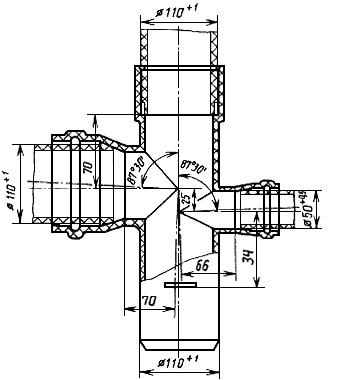 
Черт.39Пример условного обозначения крестовины со смещенными осями отводов типа СкКК для соединения труб диаметрами 110 мм и 50 мм из ПНД:
Крестовина Ксм110С110к110К50К-ПНД ГОСТ 22689.2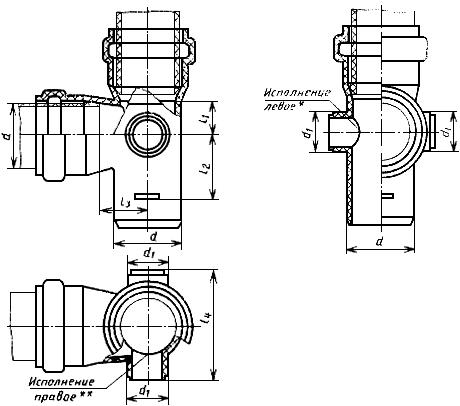 12. Тройники универсальные12.1. Тройники универсальные должны изготовляться следующих типов типов:

Универсальный тройник типа КкКс (или КкКсс)________________
* В случае правого исполнения - глухая стенка. 
** В случае левого исполнения - глухая стенка.
Черт.40
Универсальный тройник типа СССС (или ССССС)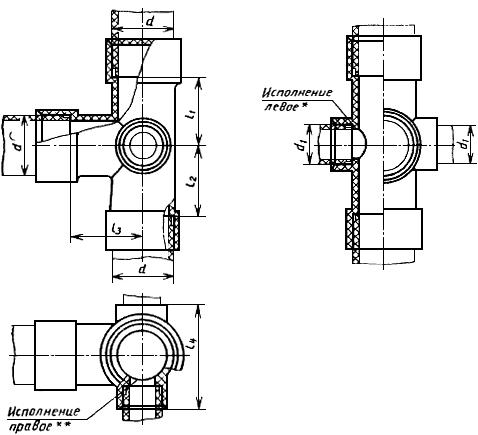 ________________
* В случае правого исполнения - глухая стенка. 
** В случае левого исполнения - глухая стенка.
Черт.4112.2. Размеры универсальных тройников должны соответствовать указанным в табл.14. 

Таблица 14 мм
Пример условного обозначения тройника универсального типа КкКс с правым боковым отводом диаметром 50 мм для соединения с трубами диаметром 110 мм из ПНД:
Тун 110К110к110К50с-Пр-ПНД ГОСТ 22689.2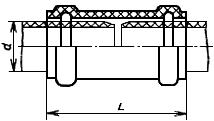 То же, для левого исполнения:
Тун 110К110к110К50с-Л-ПНД ГОСТ 22689.2То же, тройника универсального типа ССССС с двумя боковыми отводами диаметром 50 мм для соединения с трубами диаметром 90 мм из ПНД:
Тун 90С90С90С50С50С-ПНД ГОСТ 22689.213. Муфты13.1. Муфты должны изготовляться следующих типов: 
Муфта типа КК
Черт.42
Муфта типа СС
Исполнение 1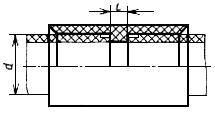 
Исполнение 2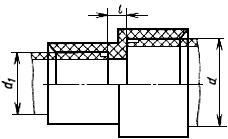 
Черт.43 13.2. Размеры муфт должны соответствовать указанным в табл.15. 

Таблица 15
мм
Пример условного обозначения муфты типа СС для соединения труб диаметрами 50 мм и 40 мм из ПНД:
Муфта М 50С40С-ПНД ГОСТ 22689.2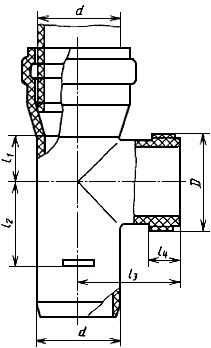 14. Ревизии14.1. Ревизии должны изготовляться следующих типов: 

14.2. Размеры ревизий должны соответствовать указанным в табл.16.

Таблица 16 мм
Пример условного обозначения ревизии типа К для соединения с трубами диаметром 110 мм из ПНД:
Ревизия Р 110К-ПНД ГОСТ 22689.215. Заглушки и крышки15.1. Конструкция и размеры заглушек должны соответствовать черт.46 и табл.17 конструкция и размеры крышек - черт.47 и табл.18.
Заглушка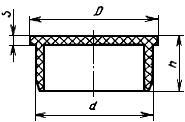 
Черт.46
КрышкаИсполнение а Исполнение б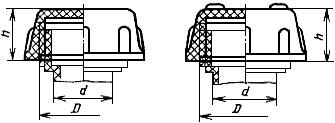 
Черт.47
Таблица 17
ммТаблица 18
мм
Пример условного обозначения заглушки для раструба фасонной части диаметром 110 мм из ПНД:
Заглушка З 110-ПНД ГОСТ 22689.2То же, крышки исполнения "б" для раструба фасонной части диаметром 50 мм из ПНД:
Крышка К 50(б)-ПНД ГОСТ 22689.216. Гайки накидные16.1. Конструкция и размеры накидных гаек должны соответствовать указанным на черт.48 и в табл.19.

Гайка накидная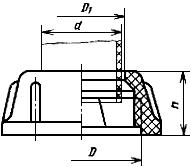 
Черт.48
Таблица 19
мм
Пример условного обозначения гайки накидной канализационной из ПНД для труб диаметром 50 мм:
Гайка Г 50-ПНД ГОСТ 22689.217. Лента прокладочная17.1. Лента прокладочная полиэтиленовая предназначена для установки между наружной поверхностью канализационного трубопровода и внутренней поверхностью металлических креплений.
17.2. Конструкция и размеры прокладочной ленты должны соответствовать указанным на черт.49.
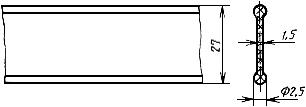 
Масса 1 м - 0,020 кг
Черт.49
Условное обозначение прокладочной ленты из ПВД:
Лента ЛП-ПНД ГОСТ 22689.2*________________
* Текст документа соответствует оригиналу. - Примечание изготовителя базы данных. 
17.3. Лента должна изготовляться из полиэтилена высокого давления по ГОСТ 16337.
18. Кольца уплотнительные18.1. Резиновые уплотнительные кольца предназначены для комплектации канализационных фасонных частей из ПНД и ПВД.
18.2. Конструкция и размеры уплотнительных колец должны соответствовать указанным на черт.50 и в табл.20.
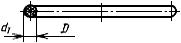 
Черт.50
Таблица 20 мм
Пример условного обозначения уплотнительного кольца для комплектации фасонной части с номинальным диаметром 50 мм:
Кольцо Куп 50 ГОСТ 22689.218.3. Резина для уплотнительных колец должна иметь твердость по Шору в пределах 30-45 и относительную остаточную деформацию после старения в воздушной среде при сжатии на 40% и температуре 70 °С в течение 24 ч не более 25%.
19. Прокладки уплотнительные19.1. Уплотнительные прокладки предназначены для комплектации канализационных фасонных частей из ПНД и ПВД с резьбовыми раструбами.
19.2. Конструкция и размеры уплотнительных прокладок должны соответствовать указанным на черт.51 и в табл.21.
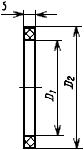 
Черт. 51
Таблица 21 мм
Пример условного обозначения уплотнительной прокладки для канализационной фасонной части с номинальным диаметром резьбового раструба 50 мм: 
Прокладка П 50 ГОСТ 22689.219.3. Уплотнительные прокладки следует изготовлять из резины по ГОСТ 7338 или из формовой резины по действующим техническим условиям.
Приложение (справочное). Теоретическая масса 1 м полиэтиленовых канализационных трубПРИЛОЖЕНИЕ
СправочноеТаблица 22Теоретическая масса полиэтиленовых фасонных частейТаблица 23(Поправка. ИУС N 11-1990).Обозначение НТД, на который дана ссылкаНомер пункта ГОСТ 7338-9019.3ГОСТ 16337-7717.3ГОСТ 22689.0-89Вводная частьНомин.Пред. откл.ПНДПНДПВДПВДНомин.Пред. откл.Номин.Пред. откл.40,0+0,52,0+0,53,0+0,650,0+0,53,0+0,63,0+0,690,0+0,93,0+0,64,3+0,9110,0+1,03,5+0,65,2+1,0Номин.Пред. откл.Номин.Пред. откл.Номин.Пред. откл.ПНДПНДПВДПВДНомин.Пред. откл.Номин.Пред. откл.50,0+0,550,8+0,660,0+0,63,0+0,63,0+0,690,0+0,991,2+0,9101,6+0,93,0+0,64,3+0,9110,0+1,0111,4+1,0121,7+1,03,5+0,65,2+1,0, не менее50,041113262,0890,074146272,58110,074146272,59Номин.Пред.
откл.Номин.Пред. откл.Номин.ПНДПНДПВДПВДНомин.Пред.
откл.Номин.Пред. откл.Номин.Пред. откл.40,0+0,539,5-0,438,03,0+0,63,0+0,615+5450,0+0,549,5-0,448,03,0+0,63,0+0,615+5490,0+0,989,4-0,587,03,0+0,64,3+0,922+85110,0+1,0109,3-0,5107,03,5+0,65,2+1,026+95, не менееНомин.Пред. откл.Номин.Пред. откл.ПНДПНДПВДПВДНомин.Пред. откл.Номин.Пред. откл.40,0+0,540,6+0,5СпУп
50х3253,0+0,63,0+0,750,0+0,550,6+0,5СпУп
60х3253,0+0,63,0+0,790,0+0,991,0+0,7СпУп
110х5453,0+0,64,3+0,9110,0+1,0111,2+0,8СпУп
130х5553,5+0,65,2+1,0КС -с раструбами для соединения уплотнительным кольцом и сваркой (черт.5);Кс -с раструбом для соединения уплотнительным кольцом и гладким концом для соединения сваркой (черт.6);Рс -с раструбом для соединения гайкой и гладким концом для соединения сваркой (черт.7);СР -с раструбом для соединения сваркой и раструбом для соединения гайкой (черт.8)., не менее, для патрубков типов, не менее, для патрубков типов, не менее, для патрубков типов, не менее, для патрубков типовКСКсРсСР40,0--45-50,06165454590,01001007272110,01051108686Кк -с компенсационным раструбом и гладким концом для соединения уплотнительным кольцом (черт.9);КС -с компенсационным раструбом и раструбом для соединения сваркой (черт.10);Кс -с компенсационным раструбом и гладким концом для соединения сваркой (черт.11)., не менее, для патрубков типов, не менее, для патрубков типов, не менее, для патрубков типовКкКсКС50,015019717517090,0

110,0230312270261кК -с гладким концом и раструбом для соединения уплотнительным кольцом (черт.12);сК -с гладким концом для соединения сваркой и раструбом для соединения уплотнительным кольцом (черт.13);сС -с гладким концом и раструбом для соединения сваркой (черт.14);сР -с гладким концом для соединения сваркой и раструбом для соединения гайкой (черт.15)., не менее, не менее, для патрубков типов, не менее, для патрубков типов, не менее, для патрубков типов, не менее, для патрубков типовсКсСсРкК50,040,034-6174-90,050,0421088292145110,050,04912094104152110,090,050154102125186Ук -с раструбом для присоединения в выпуску унитаза или к выпуску чугунного трапа и гладким концом для соединения уплотнительным кольцом (черт.16);УС -с раструбом для присоединения к выпуску унитаза или к выпуску чугунного трапа и раструбом для соединения сваркой (черт.17).Номин.Пред. откл.ПНДПНДПВДПВДНомин.Пред. откл.Номин.Пред. откл.50,071+0,6605063,0+0,63,0+0,690,0112+1,06011383,0+0,64,3+0,9110,0112+1,07511383,5+0,65,2+1,0УС -с раструбом для присоединения к выпуску унитаза и раструбом для соединения сваркой (черт.18);Ук -с раструбом для присоединения к выпуску унитаза и гладким концом для соединения уплотнительным кольцом (черт.19).ПНДПНДПВДПВДНомин.Пред. откл.Номин.Пред. откл.90,060115303,0+0,64,3+0,9110,075115403,5+0,65,2+1,0Кк -с раструбом и гладким концом для соединения уплотнительным кольцом (черт.20);СК -с раструбами для соединения сваркой и уплотнительным кольцом (черт.21);СС -с раструбами для соединения сваркой (черт.22);СР -с раструбами для соединения сваркой и гайкой (черт.23).Отвод типа Кк
Черт.20
Отвод типа СК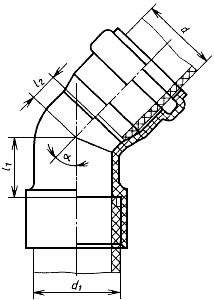 
Черт.21 
Отвод типа СС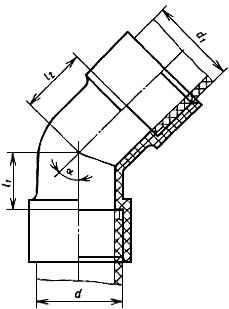 
Черт.22Отвод типа СР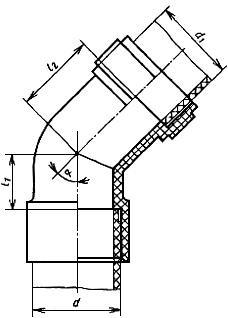 
Черт.2330°30°45°45°87°30'87°30'не менеене менеене менеене менеене менеене менее40,040,0--1414333350,040,0--1717393150,050,0--1717393990,090,0222229297373110,0110,0242442428585КкК -с двумя раструбами и гладким концом для соединения уплотнительными кольцами (черт.24);КкудК -с двумя раструбами и удлиненным гладким концом для соединения уплотнительными кольцами (черт.25);КудкК -с удлиненным компенсационным раструбом, гладким концом и боковым раструбом для соединения уплотнительными кольцами (черт.26);КСК -с двумя раструбами для соединения уплотнительными кольцами и раструбом для соединения сваркой (черт.27);ССК -с двумя раструбами для соединения сваркой и раструбом для соединения уплотнительным кольцом (черт.28);ССС -с тремя раструбами для соединения сваркой (черт.29);РСР -с двумя раструбами для соединения гайкой и раструбом для соединения сваркой (черт.30);ССР -с двумя раструбами для соединения сваркой и раструбом для соединения гайкой (черт.31);СкК -с раструбом для соединения сваркой, гладким концом и раструбом для соединения уплотнительным кольцом (черт.32).=45°=45°=45°=60°=60°=60°=87°30'=87°30'=87°30'=87°30'не менеене менеене менеене менеене менеене менеене менеене менеене менеене менее50,040,080970---333139-50,050,0701770---313939150*90,050,010014100---393658-90,090,012030120---635963-110,050,011514120---393468-110,0110,015037145110501107085 или 58**70-________________
* Для тройника типа КудкК. 
** Для тройников, устанавливаемых в санитарно-технических кабинах;

Примечание. Размер 50х40 указан для тройников типов ССС, РСР, ССР.________________
* Для тройника типа КудкК. 
** Для тройников, устанавливаемых в санитарно-технических кабинах;

Примечание. Размер 50х40 указан для тройников типов ССС, РСР, ССР.________________
* Для тройника типа КудкК. 
** Для тройников, устанавливаемых в санитарно-технических кабинах;

Примечание. Размер 50х40 указан для тройников типов ССС, РСР, ССР.________________
* Для тройника типа КудкК. 
** Для тройников, устанавливаемых в санитарно-технических кабинах;

Примечание. Размер 50х40 указан для тройников типов ССС, РСР, ССР.________________
* Для тройника типа КудкК. 
** Для тройников, устанавливаемых в санитарно-технических кабинах;

Примечание. Размер 50х40 указан для тройников типов ССС, РСР, ССР.________________
* Для тройника типа КудкК. 
** Для тройников, устанавливаемых в санитарно-технических кабинах;

Примечание. Размер 50х40 указан для тройников типов ССС, РСР, ССР.________________
* Для тройника типа КудкК. 
** Для тройников, устанавливаемых в санитарно-технических кабинах;

Примечание. Размер 50х40 указан для тройников типов ССС, РСР, ССР.________________
* Для тройника типа КудкК. 
** Для тройников, устанавливаемых в санитарно-технических кабинах;

Примечание. Размер 50х40 указан для тройников типов ССС, РСР, ССР.________________
* Для тройника типа КудкК. 
** Для тройников, устанавливаемых в санитарно-технических кабинах;

Примечание. Размер 50х40 указан для тройников типов ССС, РСР, ССР.________________
* Для тройника типа КудкК. 
** Для тройников, устанавливаемых в санитарно-технических кабинах;

Примечание. Размер 50х40 указан для тройников типов ССС, РСР, ССР.________________
* Для тройника типа КудкК. 
** Для тройников, устанавливаемых в санитарно-технических кабинах;

Примечание. Размер 50х40 указан для тройников типов ССС, РСР, ССР.________________
* Для тройника типа КудкК. 
** Для тройников, устанавливаемых в санитарно-технических кабинах;

Примечание. Размер 50х40 указан для тройников типов ССС, РСР, ССР.=87°30'=87°30'=87°30'90,050,0103151150110,050,0128151150КкКК -с тремя раструбами и гладким концом для соединения уплотнительными кольцами (черт.33);СкКК -с раструбом для соединения сваркой, двумя раструбами и гладким концом для соединения уплотнительными кольцами (черт.34);СССР -с тремя раструбами для соединения сваркой и раструбом для соединения гайкой (черт.35);СССК -с тремя раструбами для соединения сваркой и раструбом для соединения уплотнительным кольцом (черт.36);СССС -с четырьмя раструбами для соединения сваркой (черт.37).Тип изделияСкКК50,050,045°851770-87°30'363939-110,0110,087°30'705870-СССС90,0 90,045°12530125-87°30'635963-110,0110,087°30'708570-КкКК110,050,060°70588-87°30'373466-110,0 110,060°11050110-87°30'7085 или 58*70-СССР 110,050,087°30'70857066СССК110,050,087°30'70857066________________
* Для крестовин, устанавливаемых в санитарно-технических кабинах.________________
* Для крестовин, устанавливаемых в санитарно-технических кабинах.________________
* Для крестовин, устанавливаемых в санитарно-технических кабинах.________________
* Для крестовин, устанавливаемых в санитарно-технических кабинах.________________
* Для крестовин, устанавливаемых в санитарно-технических кабинах.________________
* Для крестовин, устанавливаемых в санитарно-технических кабинах.________________
* Для крестовин, устанавливаемых в санитарно-технических кабинах.________________
* Для крестовин, устанавливаемых в санитарно-технических кабинах.КкКК -с тремя раструбами и гладким концом для соединения уплотнительными кольцами (черт.38);СкКК -с двумя раструбами и гладким концом для соединения с помощью уплотнительных колец и раструбом для соединения сваркой (черт.39).КкКс (или КкКсс) -с двумя раструбами и гладким концом для соединения уплотнительными кольцами и боковым отводом (или боковыми отводами) для получения двухплоскостных крестовин (или пятериков) путем приварки патрубков, указанных в разд.3 (черт.40);СССС 
(или ССССС) -с тремя раструбами для соединения сваркой и боковым отводом (или двумя отводами) для получения двухплоскостных крестовин (или пятериков) путем приварки патрубков, указанных в разд.3 (черт.41).не менеене менеене менеене менее90,050,0635963150110,050,0705870150КК -с раструбами для соединения уплотнительными кольцами (черт.42);СС -с раструбами для соединения сваркой (черт.43).не менеене менее50,087590,0

110,0 153К -с раструбом и гладким концом для соединения уплотнительным кольцом (черт.44);С -с раструбами для соединения сваркой (черт.45). Ревизия типа КРевизия типа С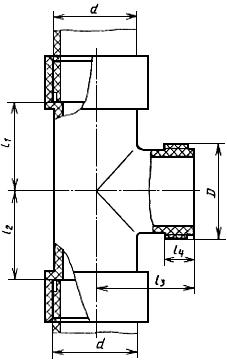 Черт.44Черт.45не менеене менеене менеене менее50,0СпУп60х33939481590,0СпУп110х557708225110,0СпУп130х57085882540,0523,53550,0644,04090,01065,060110,01265,06040,0СпУп 50х32150,0СпУп 60х32190,0СпУп 110х532110,0СпУп 130х532, не менее40,0СпУп 50х3412150,0СпУп 60х3512190,0СпУп 110х59132110,0СпУп 130х511132Номинальный диаметр трубы50,0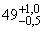 90,0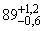 110,0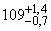 Номинальный диаметр трубыПред. откл.Пред. откл.40,039+1,045-1,2250,049+1,055-1,2290,093+1,4102-1,43110,0112+1,4122-1,43Масса 1 м труб, кгМасса 1 м труб, кгПНД ПВД40,00,2280,32250,00,4230,40990,00,7821,068110,01,1171,580Наименование изделияТипМасса фасонных частей, кгМасса фасонных частей, кгПНДПВДПатрубки
50,0--КС0,0390,0490,0--0,100,13110,0--0,160,2250,0--Кс0,0350,0490,0--0,080,12110,0--0,140,1940,0--Рс0,0200,0250,0--0,0250,02590,0--0,100,13110,0--0,160,2250,0--СР0,0260,0390,0--0,110,16110,0--0,160,25Патрубки компенсационные50,0--Кк0,0980,0490,0-0,260,40110,0-0,390,5450,0--Кс0,0880,0990,0-0,220,35110,0-0,340,5450,0--КС0,0930,0990,0-0,230,35110,0-0,350,47Патрубки переходные90,050,0-кК0,0970,13110,050,00,130,20110,090,00,170,2890,050,0-сК0,070,08110,050,00,090,12110,090,00,180,2550,040,0-сС0,0250,02590,050,00,050,07110,050,00,070,10110,090,00,100,1650,040,0-сР0,0330,03390,050,00,060,13110,050,00,080,17110,090,00,170,25Патрубки приборные50,0--Ук0,0780,07890,0-0,200,22110,0-0,290,4650,0--УС0,0610,0690,0-0,120,13110,0-0,150,25Отводы приборные90,0--Ук0,180,28110,0-0,400,6590,0--УС0,200,31110,0-0,370,60Отводы90,090,030°Кк0,140,22110,0110,00,220,3650,050,045°Кк0,0520,05290,090,00,150,24110,0110,00,270,4350,050,087°30'Кк0,0650,06590,0 90,00,200,31110,0110,00,320,5290,090,030°СК0,120,18110,0110,00,190,3150,040,045°СК0,0400,04050,050,00,0480,04890,090,00,050,19110,0110,00,120,3750,040,087°30'СК0,0490,04950,0 50,00,0620,06290,090,00,170,27110,0110,00,310,4990,0 90,030°СС0,080,17110,0110,00,120,2040,040,045°СС0,0210,0250,050,00,0310,0390,090,00,090,18110,0110,00,160,2640,040,087°30'СС0,0350,03550,050,00,0500,05090,090,00,140,22110,0110,00,230,3790,090,030°СР0,150,23110,0110,00,220,3550,040,045°СР0,0310,03150,050,00,0560,05690,050,00,210,33110,0110,00,320,5150,040,087°30'СР0,0470,04750,050,00,0560,05690,090,00,210,33110,0110,00,320,51Тройники50,050,045°КкК0,1150,11590,050,00,230,3390,090,00,330,50110,050,00,340,51110,0110,00,550,89110,0110,060°КкК0,490,7950,050,087°30'КкК0,0990,09990,050,00,190,2790,090,00,270,42110,0 50,00,290,43110,0110,00,430,7050,050,045°КСК0,1110,11190,050,00,210,3090,090,00,300,60110,050,00,310,46110,0110,00,520,83110,0110,060°КСК0,460,7450,050,087°30'КСК0,0940,09490,050,00,170,2490,090,00,250,38110,050,00,250,38110,0110,00,430,2150,050,045°ССК0,1000,10090,050,00,170,2490,090,00,290,45110,050,00,240,37110,0110,00,470,76110,0110,060°ССК0,390,6350,050,087°30'ССК0,0780,07890,050,00,130,1890,090,00,210,32110,050,00,190,29110,0110,00,360,5850,040,045°ССС0,0700,07050,050,00,0850,08590,050,00,160,2290,090,00,230,36110,050,00,230,34110,0110,00,390,63110,0110,060°ССС0,330,5450,0 40,087°30'ССС0,0530,05350,050,00,0620,06290,050,00,110,1590,0 90,00,180,27110,050,00,170,26110,0110,00,290,4750,0 40,045°РСР0,0930,09550,050,00,1090,10990,050,00,240,3490,0 90,00,400,57110,050,00,330,50110,0110,00,600,96110,0110,060°РСР0,520,8350,040,087°30'РСР0,0750,07550,0
50,00,0830,08390,050,00,190,2790,090,00,320,49110,0 50,00,260,39110,0110,00,480,7850,0 40,045°ССР0,0830,08350,0 50,00,0990,09990,050,00,160,2290,090,00,330,51110,050,00,240,36110,0110,00,500,81110,0110,060°ССР0,420,6850,040,087°30'ССР0,0600,06050,050,00,0710,07150,040,087°30'ССР0,060,0650,050,00,0710,07190,050,00,120,1790,090,00,250,38110,0 50,00,180,27110,0110,00,390,6250,050,045°СкК0,1040,10490,050,00,200,2890,090,00,310,48110,050,00,280,42110,0110,00,500,81110,0110,060°СкК0,440,7050,050,087°30'СкК0,0820,08290,050,00,150,2190,090,00,240,37110,050,00,210,32110,0110,00,390,6350,050,0-КудкК0,1510,15190,050,0-КкудК0,400,56110,050,00,570,85Крестовины110,050,060°КкКК0,320,48110,0110,00,661,06110,050,087°30'КкКК0,300,46110,0110,00,590,9450,050,045°СкКК0,1440,14450,050,087°30'СкКК0,1150,115110,0110,00,490,7890,090,045°СССС0,300,4690,090,087°30'СССС0,210,33110,0110,00,360,57110,050,087°30'СССР0,310,47110,050,087°30'СССК0,320,48Крестовины со смещенными осями отводов110,050,0-КкКК0,460,70110,050,0-СкКК0,390,59Тройники универсальные90,050,0-КкКс0,290,40110,050,00,440,6690,050,0-КкКсс0,290,41110,050,00,470,7190,050,0-СССС0,190,26110,050,00,300,4690,050,0-ССССС0,200,28110,050,00,310,47Муфты50,0--КК0,0530,05390,0-0,120,20110,0-0,210,3450,040,0-СС0,0180,01850,0-0,0270,02790,0-0,040,06110,0-0,070,12Ревизии50,0--К0,0890,08990,0-0,290,45110,0-0,420,6850,0--С0,0680,06890,0-0,210,32110,0-0,320,52Заглушки40,0---0,0170,01750,0-0,0270,02790,0-0,080,13110,0-0,120,23Крышки50,0---0,0360,03690,0-0,100,11110,0-0,140,14Гайки накидные40,0---0,0230,02350,0-0,0320,03390,0-0,080,07110,0-0,100,09